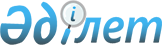 О бюджете сельского округа ІІІ Интернационал на 2021-2023 годыРешение Кармакшинского районного маслихата Кызылординской области от 28 декабря 2020 года № 410. Зарегистрировано Департаментом юстиции Кызылординской области 29 декабря 2020 года № 8004.
      В соответствии с пунктом 2 статьи 75 Кодекса Республики Казахстан от 4 декабря 2008 года "Бюджетный кодекс Республики Казахстан", пункта 2-7 статьи 6 Закона Республики Казахстан от 23 января 2001 года "О местном государственном управлении и самоуправлении в Республике Казахстан" Кармакшинский районный маслихат РЕШИЛ:
      1. Утвердить бюджет сельского округа ІІІ Интернационал на 2021-2023 годы согласно приложениям 1, 2 и 3, в том числе на 2021 год в следующих объемах:
      1) доходы – 176 982,2 тысяч тенге, в том числе:
      налоговые поступления – 4 833,1 тысяч тенге;
      неналоговые поступления – 0;
      поступления от продажи основного капитала – 0;
      поступления трансфертов – 172 149,1 тысяч тенге;
      2) затраты – 182 616 тысяч тенге;
      3) чистое бюджетное кредитование – 0;
      бюджетные кредиты - 0;
      погашение бюджетных кредитов - 0;
      4) сальдо по операциям с финансовыми активами – 0;
      приобретение финансовых активов - 0;
      поступления от продажи финансовых активов государства - 0;
      5) дефицит (профицит) бюджета – -5 633,8 тысяч тенге;
      6) финансирование дефицита (использование профицита) бюджета – 5 633,8 тысяч тенге;
      поступление займов - 0;
      погашение займов - 0;
      используемые остатки бюджетных средств – 5 633,8 тысяч тенге.
      Сноска. Пункт 1 - в редакции решения Кармакшинского районного маслихата Кызылординской области от 10.08.2021 № 68; с изменением, внесенным решением Кармакшинского районного маслихата Кызылординской области от 26.11.2021 № 95 (вводится в действие с 01.01.2021).


      2. Учесть, что в 2021 году объем бюджетной субвенций, передаваемый из районного бюджета в бюджет сельского округа ІІІ Интернационал установлен в размере 38 682 тысяч тенге.
      3. Утвердить целевые трансферты, предусмотренные в бюджете сельского округа ІІІ Интернационал на 2021 год за счет республиканского бюджета согласно приложению 4. 
      4. Настоящее решение вводится в действие с 1 января 2021 года и подлежит официальному опубликованию. Бюджет сельского округа ІІІ Интернационал на 2021 год
      Сноска. Приложение 1 - в редакции решения Кармакшинского районного маслихата Кызылординской области от 26.11.2021 № 95 (вводится в действие с 01.01.2021). Бюджет сельского округа ІІІ Интернационал на 2022 год Бюджет сельского округа ІІІ Интернационал на 2023 год Целевые трансферты, предусмотренные в бюджете сельского округа ІІІ Интернационал на 2021 год за счет республиканского бюджета
      Сноска. Приложение 4 - в редакции решения Кармакшинского районного маслихата Кызылординской области от 10.08.2021 № 68 (вводится в действие с 01.01.2021). Целевые трансферты, предусмотренные в бюджете сельского округа ІІІ Интернационал на 2021 год за счет районного бюджета
      Сноска. Решение дополнено приложением 5 в соответствии с решением Кармакшинского районного маслихата Кызылординской области от 10.08.2021 № 68; в редакции решения Кармакшинского районного маслихата Кызылординской области от 26.11.2021 № 95 (вводится в действие с 01.01.2021). Целевые трансферты, предусмотренные в бюджете сельского округа ІІІ Интернационал на 2021 год за счет областного бюджета
      Сноска. Решение дополнено приложением 6 в соответствии с решением Кармакшинского районного маслихата Кызылординской области от 26.11.2021 № 95 (вводится в действие с 01.01.2021).
					© 2012. РГП на ПХВ «Институт законодательства и правовой информации Республики Казахстан» Министерства юстиции Республики Казахстан
				
      Председатель сессии Кармакшинскогорайонного маслихата

Б. Нысанбаев

      Секретарь Кармакшинскогорайонного маслихата

М. Наятұлы
Приложение 1 к решению
Кармакшинского районного маслихата
от "28" декабря 2020 года № 410
Категория
Категория
Категория
Категория
Категория
Сумма, тысяч тенге
Класс
Класс
Класс
Класс
Сумма, тысяч тенге
Подкласс
Подкласс
Подкласс
Сумма, тысяч тенге
Наименование
Наименование
Сумма, тысяч тенге
1.Доходы
1.Доходы
176982,2
1
Налоговые поступления
Налоговые поступления
4833,1
01
Подоходный налог
Подоходный налог
359,6
2
Индивидуальный подоходный налог
Индивидуальный подоходный налог
359,6
04
Hалоги на собственность
Hалоги на собственность
4473,5
1
Hалоги на имущество
Hалоги на имущество
35
3
Земельный налог
Земельный налог
357,5
4
Hалог на транспортные средства
Hалог на транспортные средства
4081
2
Неналоговые поступления
Неналоговые поступления
0
3
Поступления от продажи основного капитала
Поступления от продажи основного капитала
0
4
Поступления трансфертов 
Поступления трансфертов 
172149,1
02
Трансферты из вышестоящих органов государственного управления
Трансферты из вышестоящих органов государственного управления
172149,1
3
Трансферты из районного (города областного значения) бюджета
Трансферты из районного (города областного значения) бюджета
172149,1
Функциональная группа 
Функциональная группа 
Функциональная группа 
Функциональная группа 
Функциональная группа 
Сумма, тысяч тенге
Функциональная подгруппа
Функциональная подгруппа
Функциональная подгруппа
Функциональная подгруппа
Сумма, тысяч тенге
Администратор бюджетных программ
Администратор бюджетных программ
Администратор бюджетных программ
Сумма, тысяч тенге
Программа
Программа
Сумма, тысяч тенге
Наименование
Сумма, тысяч тенге
2.Затраты
182616
01
Государственные услуги общего характера
30137,1
1
Представительные, исполнительные и другие органы, выполняющие общие функции государственного управления
30137,1
124
Аппарат акима города районного значения, села, поселка, сельского округа
30137,1
001
Услуги по обеспечению деятельности акима города районного значения, села, поселка, сельского округа
30137,1
07
Жилищно-коммунальное хозяйство
4503,8
3
Благоустройство населенных пунктов
4503,8
124
Аппарат акима города районного значения, села, поселка, сельского округа
4503,8
008
Освещение улиц в населенных пунктах
3661,8
011
Благоустройство и озеленение населенных пунктов
842
08
Культура, спорт, туризм и информационное пространство
21602
1
Деятельность в области культуры
21602
124
Аппарат акима города районного значения, села, поселка, сельского округа
21602
006
Поддержка культурно-досуговой работы на местном уровне
21602
13
Прочие
124129,1
9
Прочие
124129,1
124
Аппарат акима города районного значения, села, поселка, сельского округа
124129,1
057
Реализация мероприятий по социальной и инженерной инфраструктуре в сельских населенных пунктах в рамках проекта "Ауыл-Ел бесігі"
124129,1
15
Трансферты
2244
1
Трансферты
2244
124
Аппарат акима города районного значения, села, поселка, сельского округа
2244
048
Возврат неиспользованных (недоиспользованных) целевых трансфертов
2244
3.Чистое бюджетное кредитование
0
4. Сальдо по операциям с финансовыми активами
0
5. Дефицит (профицит) бюджета
-5633,8
6. Финансирование дефицита (использование профицита) бюджета
5633,8
 7
Поступления займов
0
16
Погашение займов
0
8
Используемые остатки бюджетных средств
5633,8
01
Остатки бюджетных средств
5633,8
1
Свободные остатки бюджетных средств
5633,8Приложение 2 к решениюКармакшинского районного маслихатаот 28 декабря 2020 года № 410
Категория
Категория
Категория
Категория
Категория
Сумма, тысяч тенге
Класс
Класс
Класс
Класс
Сумма, тысяч тенге
Подкласс
Подкласс
Подкласс
Сумма, тысяч тенге
Наименование
Наименование
Сумма, тысяч тенге
1.Доходы
1.Доходы
43981
1
Налоговые поступления
Налоговые поступления
4504
04
Hалоги на собственность
Hалоги на собственность
4504
1
Hалоги на имущество
Hалоги на имущество
36
3
Земельный налог
Земельный налог
377
4
Hалог на транспортные средства
Hалог на транспортные средства
4091
2
Неналоговые поступления
Неналоговые поступления
0
3
Поступления от продажи основного капитала
Поступления от продажи основного капитала
0
4
Поступления трансфертов 
Поступления трансфертов 
39477
02
Трансферты из вышестоящих органов государственного управления
Трансферты из вышестоящих органов государственного управления
39477
3
Трансферты из районного (города областного значения) бюджета
Трансферты из районного (города областного значения) бюджета
39477
Функциональная группа 
Функциональная группа 
Функциональная группа 
Функциональная группа 
Функциональная группа 
Сумма, тысяч тенге
Функциональная подгруппа
Функциональная подгруппа
Функциональная подгруппа
Функциональная подгруппа
Сумма, тысяч тенге
Администратор бюджетных программ
Администратор бюджетных программ
Администратор бюджетных программ
Сумма, тысяч тенге
Программа
Программа
Сумма, тысяч тенге
Наименование
Сумма, тысяч тенге
2.Затраты
43981
01
Государственные услуги общего характера
21795
1
Представительные, исполнительные и другие органы, выполняющие общие функции государственного управления
21795
124
Аппарат акима города районного значения, села, поселка, сельского округа
21795
001
Услуги по обеспечению деятельности акима города районного значения, села, поселка, сельского округа
21795
07
Жилищно-коммунальное хозяйство
1543
3
Благоустройство населенных пунктов
1543
124
Аппарат акима города районного значения, села, поселка, сельского округа
1543
008
Освещение улиц в населенных пунктах
1057
011
Благоустройство и озеленение населенных пунктов
486
08
Культура, спорт, туризм и информационное пространство
20643
1
Деятельность в области культуры
20643
124
Аппарат акима города районного значения, села, поселка, сельского округа
20643
006
Поддержка культурно-досуговой работы на местном уровне
20643
3.Чистое бюджетное кредитование
0
4. Сальдо по операциям с финансовыми активами
0
5. Дефицит (профицит) бюджета
0
6. Финансирование дефицита (использование профицита) бюджета
0Приложение 3 к решениюКармакшинского районного маслихатаот 28 декабря 2020 года № 410
Категория
Категория
Категория
Категория
Категория
Сумма, тысяч тенге
Класс
Класс
Класс
Класс
Сумма, тысяч тенге
Подкласс
Подкласс
Подкласс
Сумма, тысяч тенге
Наименование
Наименование
Сумма, тысяч тенге
1.Доходы
1.Доходы
44640
1
Налоговые поступления
Налоговые поступления
12323
01
Подоходный налог
Подоходный налог
7700
2
Индивидуальный подоходный налог
Индивидуальный подоходный налог
7700
04
Hалоги на собственность
Hалоги на собственность
4623
1
Hалоги на имущество
Hалоги на имущество
38
3
Земельный налог
Земельный налог
378
4
Hалог на транспортные средства
Hалог на транспортные средства
4207
2 
Неналоговые поступления
Неналоговые поступления
0
3
Поступления от продажи основного капитала
Поступления от продажи основного капитала
0
4
Поступления трансфертов 
Поступления трансфертов 
32317
02
Трансферты из вышестоящих органов государственного управления
Трансферты из вышестоящих органов государственного управления
32317
3
Трансферты из районного (города областного значения) бюджета
Трансферты из районного (города областного значения) бюджета
32317
Функциональная группа 
Функциональная группа 
Функциональная группа 
Функциональная группа 
Функциональная группа 
Сумма, тысяч тенге
Функциональная подгруппа
Функциональная подгруппа
Функциональная подгруппа
Функциональная подгруппа
Сумма, тысяч тенге
Администратор бюджетных программ
Администратор бюджетных программ
Администратор бюджетных программ
Сумма, тысяч тенге
Программа
Программа
Сумма, тысяч тенге
Наименование
Сумма, тысяч тенге
2.Затраты
44640
01
Государственные услуги общего характера
21948
1
Представительные, исполнительные и другие органы, выполняющие общие функции государственного управления
21948
124
Аппарат акима города районного значения, села, поселка, сельского округа
21948
001
Услуги по обеспечению деятельности акима города районного значения, села, поселка, сельского округа
21948
07
Жилищно-коммунальное хозяйство
1615
3
Благоустройство населенных пунктов
1615
124
Аппарат акима города районного значения, села, поселка, сельского округа
1615
008
Освещение улиц в населенных пунктах
1110
011
Благоустройство и озеленение населенных пунктов
505
08
Культура, спорт, туризм и информационное пространство
21077
1
Деятельность в области культуры
21077
124
Аппарат акима города районного значения, села, поселка, сельского округа
21077
006
Поддержка культурно-досуговой работы на местном уровне
21077
3.Чистое бюджетное кредитование
0
4. Сальдо по операциям с финансовыми активами
0
5. Дефицит (профицит) бюджета
0
6. Финансирование дефицита (использование профицита) бюджета
0Приложение 4 к решениюКармакшинского районного маслихатаот "28" декабря 2020 года №410
№
Наименование
Сумма, 
тысяч тенге
Целевые текущие трансферты:
111 190,0
1
На установление доплат к должностному окладу за особые условия труда в организациях культуры и архивных учреждениях управленческому и основному персоналу государственных организаций культуры и архивных учреждений
1 475,0
2
На реализацию мероприятий по социальной и инженерной инфраструктуре в сельских населенных пунктах в рамках проекта "Ауыл-Ел бесігі" 
109 715,0
в том числе:
Средний ремонт улицы Амангельды в селе ІІІ Интернационал Кармакшинского района
39 811,0
Средний ремонт улицы Байтерек в селе ІІІ Интернационал Кармакшинского района
28 720,0
Средний ремонт улицы Кашкансу в селе ІІІ Интернационал Кармакшинского района
41 184,0Приложение 5 к решению
Кармакшинского районного маслихата
от "28" декабря 2020 года № 410
№
Наименование
Сумма, 
тысяч тенге
Целевые текущие трансферты:
19 220,1
1
На софинансирование проекта реализации мероприятий по социальной и инженерной инфраструктуре в сельских населенных пунктах в рамках проекта "Ауыл-Ел бесігі" 
12 191,0
в том числе:
Средний ремонт улицы Амангельды в селе ІІІ Интернационал Кармакшинского района
4 424,0
Средний ремонт улицы Байтерек в селе ІІІ Интернационал Кармакшинского района
3 191,0
Средний ремонт улицы Кашкансу в селе ІІІ Интернационал Кармакшинского района
4 576,0
2
для проведения национальной экспертизы работ по среднему ремонту улиц Амангельды, Байтерек, Кашкансу сельского округа ІІІ Интернационал
2 223,1
3
на повышение заработной платы государственных служащих по новой системе оплаты труда
2 858,0
4
На документацию улиц села ІІІ Интернационал
1 948,0Приложение 6 к решению
Кармакшинского районного маслихата
от "28" декабря 2020 года № 410
№
Наименование
Сумма, 
тысяч тенге
Целевые текущие трансферты:
3 057,0
1
на повышение заработной платы государственных служащих по новой системе оплаты труда
3 057,0